   MUNICIPAL DE ARARAQUARA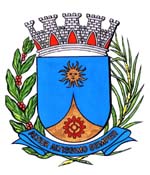   0199/16.:  EDIO LOPES:DEFERIDA.Araraquara, _________________                    _________________Indico ao senhor Prefeito Municipal, fazendo-lhe sentir a necessidade de entrar em entendimentos com departamento competente, no sentido de ser providenciado o recapeamento asfáltico ou tapar os buracos na Avenida Portugal, em cruzamento com a Rua São Bento, no Centro, desta cidade.Convém informar que os buracos supracitados estão com vários centímetros de profundidade e tem aumentado a cada dia, há grande risco de acidentes para pedestres e motoristas, além de possíveis prejuízos aos motoristas provindos de danos causados aos veículos. Araraquara, 13 de Janeiro de 2016.EDIO LOPESVereador